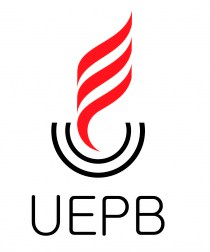 Universidade Estadual da ParaíbaPró-Reitoria de Pós-Graduação e PesquisaR E Q U E R I M E N T O G E R A LDados Pessoais e BancáriosAnexos (enviar em um único documento no formato pdf):(Apenas nos casos de inscrição/ diárias para participação e apresentação de trabalho científico em evento)2.1 Carta(s) de aceite;2.2 Resumo(s) do(s) trabalho(s).DESTINO: PROGRAMA DE PÓS-GRADUAÇÃO EM ODONTOLOGIANOMENOMENOMECPF RGÓRGÃO EXP.: RUA: RUA: RUA: RUA: NºNºCOMPLEMENTO:COMPLEMENTO:COMPLEMENTO:BAIRRO:BAIRRO:BAIRRO:CEP: CIDADE: CIDADE: CIDADE: CIDADE: UF: CELULAR: (     ) CELULAR: (     ) E-MAIL: E-MAIL: E-MAIL: E-MAIL: REQUERIMENTO: Exemplo:Solicito ajuda de custo para inscrição (ou diárias, se o evento for presencial) no evento X que ocorrerá em formato remoto/ presencial, no período de 01 a 05 de julho de 2024. Inscrição: R$Dados bancáriosBanco:Código do banco:Agência:Conta-corrente:REQUERIMENTO: Exemplo:Solicito ajuda de custo para inscrição (ou diárias, se o evento for presencial) no evento X que ocorrerá em formato remoto/ presencial, no período de 01 a 05 de julho de 2024. Inscrição: R$Dados bancáriosBanco:Código do banco:Agência:Conta-corrente:EM, ______/______/______ _____________________________________________________________REQUERENTE